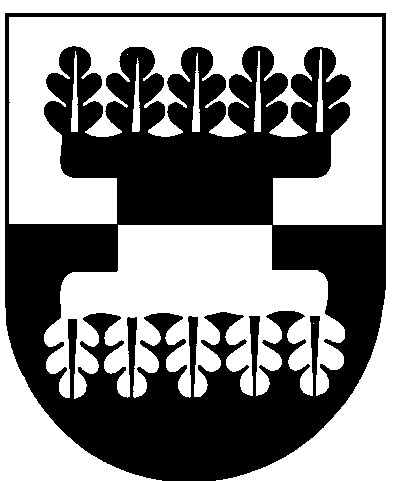 ŠILALĖS RAJONO SAVIVALDYBĖSMERASPOTVARKISDĖL ŠILALĖS RAJONO SAVIVALDYBĖS TARYBOS 26 POSĖDŽIO SUŠAUKIMO2016 m. gruodžio 21 d. Nr. T3-74ŠilalėVadovaudamasis Lietuvos Respublikos vietos savivaldos įstatymo 13 straipsnio 4 ir 6 dalimis, 20 straipsnio 2 dalies 1 punktu ir 4 dalimi,šaukiu 2016 m. gruodžio 29 d. 11.00 val. Tarybos posėdžių salėje Šilalės rajono savivaldybės tarybos 26-ąjį posėdį.Darbotvarkė:1. Dėl Šilalės rajono savivaldybės tarybos Kontrolės komiteto 2017 metų veiklos programos tvirtinimo.Pranešėjas Algirdas Meiženis2. Dėl Šilalės rajono savivaldybės tarybos 2016 m. vasario 18 d. sprendimo Nr. T1-24 „Dėl Šilalės rajono savivaldybės 2016 metų biudžeto patvirtinimo“ pakeitimo.Pranešėja Danguolė Vėlavičiutė3. Dėl Šilalės rajono savivaldybės tarybos 2015 m. gegužės 7 d. sprendimo Nr. T1-107 „Dėl Šilalės rajono savivaldybės etikos komisijos sudarymo“ pakeitimo.Pranešėja Silva Paulikienė4. Dėl leidimo rengti ir teikti paraišką „Šilalės autobusų parko atnaujinimas“.Pranešėjas Faustas Sragauskas5. Dėl savivaldybės būsto pardavimo.Pranešėja Reimunda Kibelienė6. Dėl sutikimo perimti Šilalės rajono savivaldybės nuosavybėn Valstybei nuosavybės teise priklausantį nekilnojamąjį turtą.Pranešėja Reimunda KibelienėŠis potvarkis gali būti skundžiamas Lietuvos Respublikos administracinių bylų teisenos įstatymo nustatyta tvarka.Meras             Jonas GudauskasSUDERINTAAdministracijos direktoriusRaimundas Vaitiekus2016-12-SUDERINTATeisės ir viešosios tvarkos skyriaus kalbos tvarkytojaAldona Špečkauskienė2016-12-SUDERINTATeisės ir viešosios tvarkos skyriaus kalbos tvarkytojaAldona Špečkauskienė2016-12-SUDERINTATeisės ir viešosios tvarkos skyriaus vedėjaSilva Paulikienė2016-12-ParengėPersonalo ir ūkio skyriaus vyr. specialistėLina Maslauskienė2016-12-21ParengėPersonalo ir ūkio skyriaus vyr. specialistėLina Maslauskienė2016-12-21